JMazz AndersonNon-Union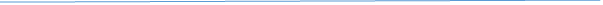 Commercials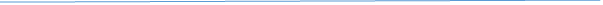 Film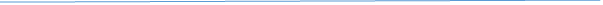 TRAINING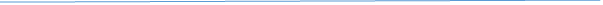 SPECIAL SKILLSSpanish, Mariachi singing, Tenor vocal range, Saxophone, Violin, Kickboxer, Longboarding, Movie trivia, Reading backwards,Accents: American- Texas, Latino Spanglish, Valley CaliforniaEyes: BrownIndustry Direct Models & TalentHair: Black(O) 843-225-1834 (C) 956-746-7529Height: 6’ 2”jmazzanderson13@gmail.comWeight: 230 lbs.Instagram: Jmonstro581Age Range: 17-25Metro PCSJMazzIndustrial CommercialOutsideAcolyte- JustinStudent FilmGlimmer of HopeAceStephanie GreeneP-TrainEricStephanie GreeneImprovisationIndustry DirectActing 101Gail CronauerOn-Camera TechniqueIndustry DirectThe AuditionIndustry DirectThe CommercialIndustry DirectMonologueIndustry DirectActing TechniqueNina NesbittTheatre TechniqueShannon K. Zimmbleman